²²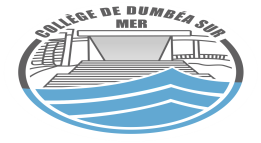 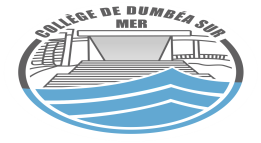 Semaine 20: Lundi 24 au Vendredi 28Juillet 2017La principale			la gestionnaire 		l’infirmière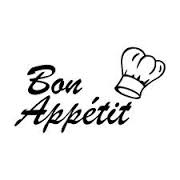 Lundi 24Mardi 25Mercredi  26Jeudi  27Vendredi  28Salade composéeMini sauté de poulet sauce aigre doux RizCoupelle de fruit Ou Compote de pomme  Ou  dessert lacté au fruit Salade  panachéSteak de bœuf Spaghetti  napolitaine Pastèque ou orange Journée pédagogiqueFriand Poisson Sauce carry Haricots verts sautésPetit pot de glace Crudités Poulet grillésce barbecue Pommes sautées Assortiment dessert 